政府單位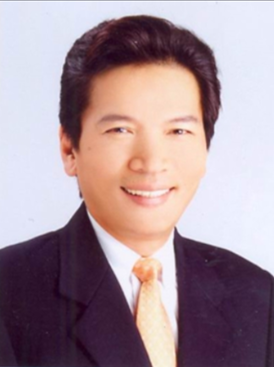 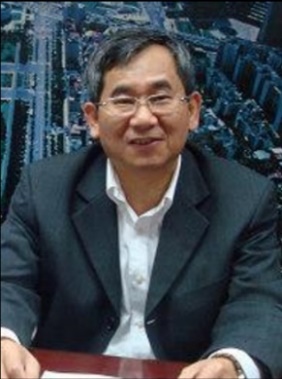 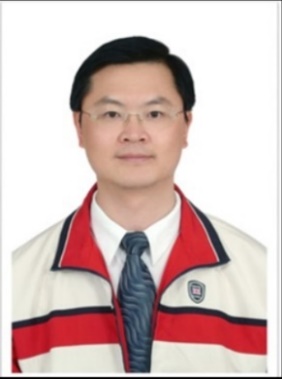 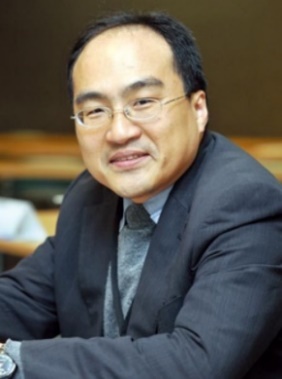 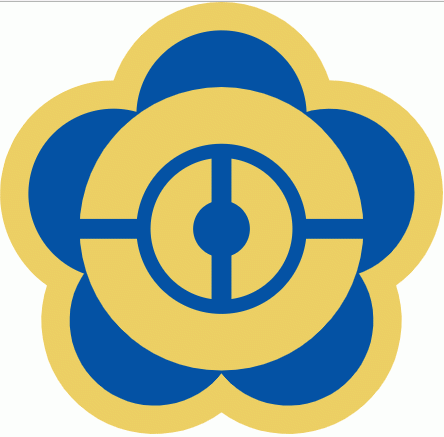 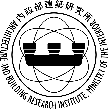 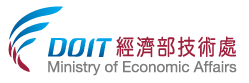 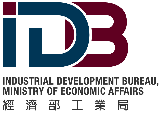 立法院李鴻鈞 立法委員立法院李鴻鈞 立法委員內政部 建築研究所王榮進 所長內政部 建築研究所王榮進 所長經濟部 技術處羅達生 處長經濟部 技術處羅達生 處長經濟部 工業局呂正華 局長公協會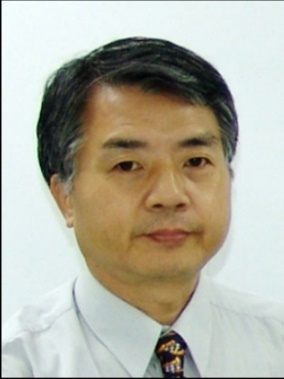 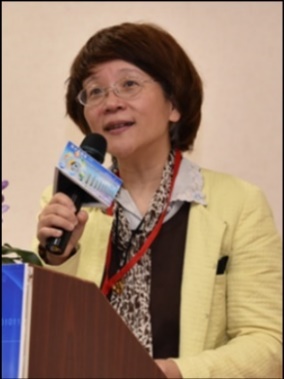 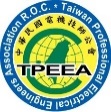 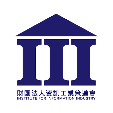 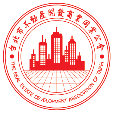 中華民國電機技師公會彭繼傳 前理事長中華民國電機技師公會彭繼傳 前理事長資策會 智慧系統研究所馮明惠 所長資策會 智慧系統研究所馮明惠 所長台北市不動產開發
商業同業公會張巍懷 常務監事專家學者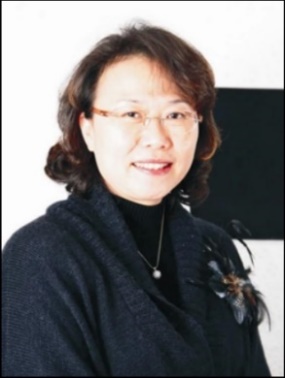 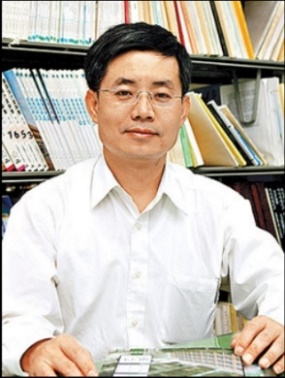 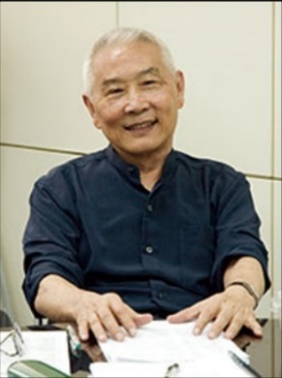 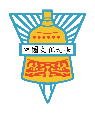 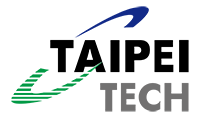 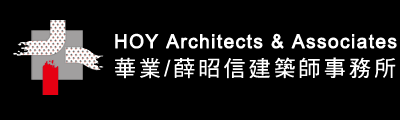 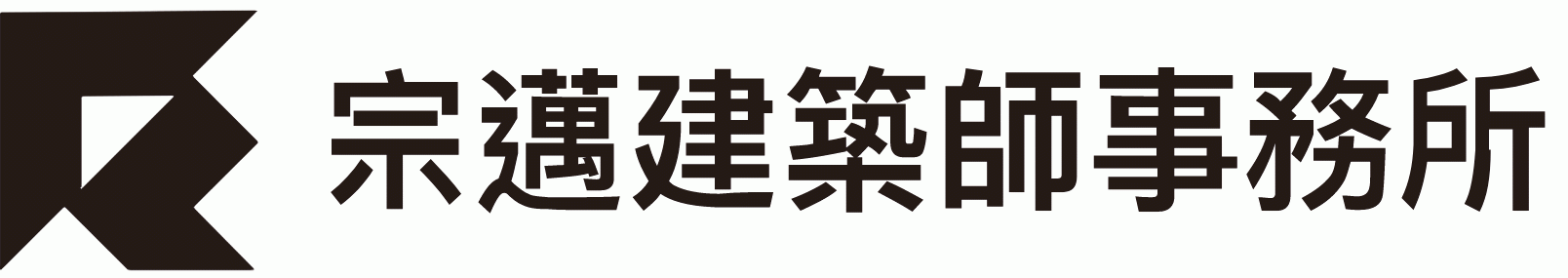 中國文化大學建築及都市設計系溫琇玲 教授中國文化大學建築及都市設計系溫琇玲 教授台北科技大學建築系周鼎金 教授台北科技大學建築系周鼎金 教授薛昭信建築師事務所薛昭信 建築師(邀請中)薛昭信建築師事務所薛昭信 建築師(邀請中)宗邁建築師事務所陳邁 建築師(邀請中)